Complete this section after consulting with your proposed advisors.Short background, problem statement/identification of research gap (200 words)Aims and Objectives – overall intentions and actions for achieving them (100 words)Scope – what are your inclusions and exclusions (100 words)Project methodology (200 words)Significance of the project (100 words)References Timeline for completing major research tasks (for example, gathering data, fieldwork, thesis writing)A research higher degree project should be planned for the full time equivalent duration of 39 months to a maximum of 48 months for PhD, or 19.5 months to a maximum of 24 months for MPhil.Refer to UQ’s Research Higher Degree Candidature Progression and Development policy for additional information about each phase of candidature. School of Civil EngineeringResearch Higher Degree Applications Project Proposal Form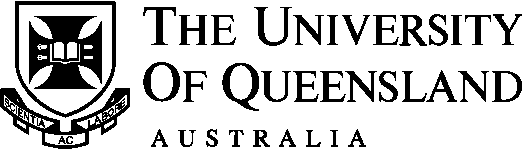 CRICOS Provider Number 00025BResearch project working title (maximum 30 words)Candidature phase and expected durationMajor TasksCommencement to confirmationConfirmation to mid-candidature reviewMid-candidature review to thesis reviewThesis review to submission